                                                       РЕСПУБЛИКА КРЫМ НИЖНЕГОРСКИЙ  РАЙОНАДМИНИСТРАЦИЯ  ИЗОБИЛЬНЕНКСКОГО СЕЛЬСКОГО ПОСЕЛЕНИЯПОСТАНОВЛЕНИЕ13.01. 2022 года                            с.Изобильное                                         № 1О создании рабочей группы по рассмотрению вопроса о возможности заключения концессионногосоглашенияВ соответствии с Положением «О порядке передачи в концессию имущества, находящегося в собственности Изобильненского сельского поселения, утвержденного постановлением администрации Изобильненского сельского поселения от 14.11.2016  № 128, руководствуясь Уставом муниципального образования Изобильненское сельское поселение Нижнегорского района Республики Крым,  Администрация Изобильненского сельского поселения Нижнегорского района Республики Крым                                         ПОСТАНОВЛЯЕТ:1. Создать рабочую группу по рассмотрению вопроса о возможности заключения концессионного соглашения (приложение 1).2. Утвердить Положение о рабочей группе, по рассмотрению вопроса о возможности заключения концессионного соглашения (приложение 2). 3.  Опубликовать (обнародовать) данное постановление путем размещения его на информационном стенде в здании администрации Изобильненского сельского поселения Нижнегорского района Республики Крым по адресу: с. Изобильное пер.Центральный,15 и официальном сайте администрации сельского поселения izobilnoe-sp.ru. 4. Настоящее постановление вступает в силу со дня его официального опубликования (обнародования).5.  Контроль за выполнением настоящего постановления оставляю за собой.Председатель Изобильненского сельскогосовета – глава администрацииИзобильненского сельского поселения                                      Л.Г.Назарова	                                                                                                 Приложение № 1к постановлению администрации Изобильненского сельского поселения Нижнегорского района Республики Крым                                                                                  № 1 от 13.01.2022г.Состав рабочей группы по рассмотрению вопроса о возможности заключения концессионного соглашения                                                                                 Приложение № 2к постановлению администрации Изобильненского сельского поселения Нижнегорского района Республики Крым                                                                                № 1 от 13.01.2022г.Положение о рабочей группе по рассмотрению вопроса о возможности заключения концессионного соглашения1. Общие положения1.1 Рабочая группа по рассмотрению вопроса о возможности заключения концессионного соглашения (далее – рабочая группа) создана в целях осуществления Межведомственного взаимодействия с исполнительными органами государственной власти Республики Крым  по вопросам заключения концессионных соглашений, реализуемых на территории Республики Крым, принятия решения о возможности или невозможности заключения данного соглашения.1.2 Рабочая группа в своей деятельности руководствуется Конституцией Российской Федерации, федеральными законами и иными нормативными правовыми актами Российской Федерации, Республики Крым, муниципальными правовыми актами Изобильненского сельского поселения Нижнегорского района Республики Крым, настоящим Положением.2. Основные задачи рабочей группы2.1 Рассмотрение вопросов о возможности и целесообразности заключения концессионного соглашения.2.2 Принятие решений о возможности или невозможности заключения концессионного соглашения.2.3 Обсуждение информации, необходимой для заключения концессионного соглашения.2.4 Для решения поставленных задач рабочая группа вправе привлекать независимых экспертов, запрашивать и получать от администраций сельских поселений муниципального района, хозяйствующих субъектов документы и информацию, относящиеся к компетенции рабочей группы, в порядке, установленном законодательством Российской Федерации.3. Организация и порядок работы рабочей группы3.1 Рабочую группу возглавляет руководитель рабочей группы, в его отсутствие – заместитель руководителя рабочей группы.3.2 Заседания проводятся по мере необходимости.3.3 Члены рабочей группы участвуют в ее работе лично. Заседание рабочей группы считается правомочным, если на нем присутствует более половины ее членов.3.4 Решения рабочей группы оформляются протоколом. Протокол заседания ведет секретарь рабочей группы.3.5 Решение рабочей группы считается принятым, если за него проголосовало не менее двух третей присутствующих членов рабочей группы.Председатель рабочей группы:Председатель рабочей группы:Назарова Любовь ГригорьевнаПредседатель Изобильненского сельского совета – глава администрации Изобильненского сельского поселения Нижнегорского района Республики Крым;Заместитель председателярабочей группы:Заместитель председателярабочей группы:Мельник Марина НиколаевнаВедущий специалист администрации;Секретарь рабочей группы:Секретарь рабочей группы:Кульневич Светлана ИвановнаЗаведующий сектором;Члены рабочей группы:Члены рабочей группы:Пономарёв  Дмитрий НиколаевичСпециалист  администрации;Маркин Дмитрий Евгеньевичдепутат Изобильненского сельского совета 2 созыва;Колонтаевская  Жанна ИвановнаКишфетдинов Энвер Аблязовичдепутат Изобильненского сельского совета 2 созыва;депутат Изобильненского сельского совета 2 созыва;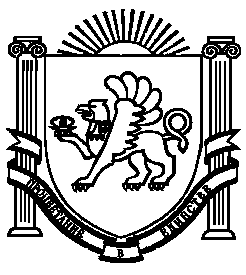 